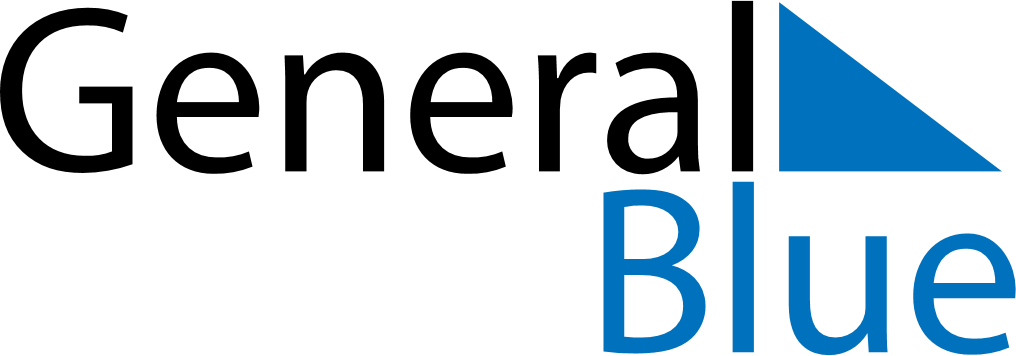 June 2024June 2024June 2024June 2024June 2024June 2024June 2024Rijeka, Primorje-Gorski Kotar, CroatiaRijeka, Primorje-Gorski Kotar, CroatiaRijeka, Primorje-Gorski Kotar, CroatiaRijeka, Primorje-Gorski Kotar, CroatiaRijeka, Primorje-Gorski Kotar, CroatiaRijeka, Primorje-Gorski Kotar, CroatiaRijeka, Primorje-Gorski Kotar, CroatiaSundayMondayMondayTuesdayWednesdayThursdayFridaySaturday1Sunrise: 5:17 AMSunset: 8:42 PMDaylight: 15 hours and 25 minutes.23345678Sunrise: 5:16 AMSunset: 8:43 PMDaylight: 15 hours and 26 minutes.Sunrise: 5:16 AMSunset: 8:44 PMDaylight: 15 hours and 27 minutes.Sunrise: 5:16 AMSunset: 8:44 PMDaylight: 15 hours and 27 minutes.Sunrise: 5:16 AMSunset: 8:45 PMDaylight: 15 hours and 29 minutes.Sunrise: 5:15 AMSunset: 8:45 PMDaylight: 15 hours and 30 minutes.Sunrise: 5:15 AMSunset: 8:46 PMDaylight: 15 hours and 31 minutes.Sunrise: 5:14 AMSunset: 8:47 PMDaylight: 15 hours and 32 minutes.Sunrise: 5:14 AMSunset: 8:48 PMDaylight: 15 hours and 33 minutes.910101112131415Sunrise: 5:14 AMSunset: 8:48 PMDaylight: 15 hours and 34 minutes.Sunrise: 5:14 AMSunset: 8:49 PMDaylight: 15 hours and 35 minutes.Sunrise: 5:14 AMSunset: 8:49 PMDaylight: 15 hours and 35 minutes.Sunrise: 5:13 AMSunset: 8:49 PMDaylight: 15 hours and 35 minutes.Sunrise: 5:13 AMSunset: 8:50 PMDaylight: 15 hours and 36 minutes.Sunrise: 5:13 AMSunset: 8:50 PMDaylight: 15 hours and 37 minutes.Sunrise: 5:13 AMSunset: 8:51 PMDaylight: 15 hours and 37 minutes.Sunrise: 5:13 AMSunset: 8:51 PMDaylight: 15 hours and 38 minutes.1617171819202122Sunrise: 5:13 AMSunset: 8:52 PMDaylight: 15 hours and 38 minutes.Sunrise: 5:13 AMSunset: 8:52 PMDaylight: 15 hours and 39 minutes.Sunrise: 5:13 AMSunset: 8:52 PMDaylight: 15 hours and 39 minutes.Sunrise: 5:13 AMSunset: 8:53 PMDaylight: 15 hours and 39 minutes.Sunrise: 5:13 AMSunset: 8:53 PMDaylight: 15 hours and 39 minutes.Sunrise: 5:14 AMSunset: 8:53 PMDaylight: 15 hours and 39 minutes.Sunrise: 5:14 AMSunset: 8:53 PMDaylight: 15 hours and 39 minutes.Sunrise: 5:14 AMSunset: 8:54 PMDaylight: 15 hours and 39 minutes.2324242526272829Sunrise: 5:14 AMSunset: 8:54 PMDaylight: 15 hours and 39 minutes.Sunrise: 5:15 AMSunset: 8:54 PMDaylight: 15 hours and 39 minutes.Sunrise: 5:15 AMSunset: 8:54 PMDaylight: 15 hours and 39 minutes.Sunrise: 5:15 AMSunset: 8:54 PMDaylight: 15 hours and 38 minutes.Sunrise: 5:15 AMSunset: 8:54 PMDaylight: 15 hours and 38 minutes.Sunrise: 5:16 AMSunset: 8:54 PMDaylight: 15 hours and 38 minutes.Sunrise: 5:16 AMSunset: 8:54 PMDaylight: 15 hours and 37 minutes.Sunrise: 5:17 AMSunset: 8:54 PMDaylight: 15 hours and 37 minutes.30Sunrise: 5:17 AMSunset: 8:54 PMDaylight: 15 hours and 36 minutes.